Anforderungsprofil1 = geringe Gewichtung, 5 = hohe Gewichtung Probleme bei der Bewerbung? Wir empfehlen: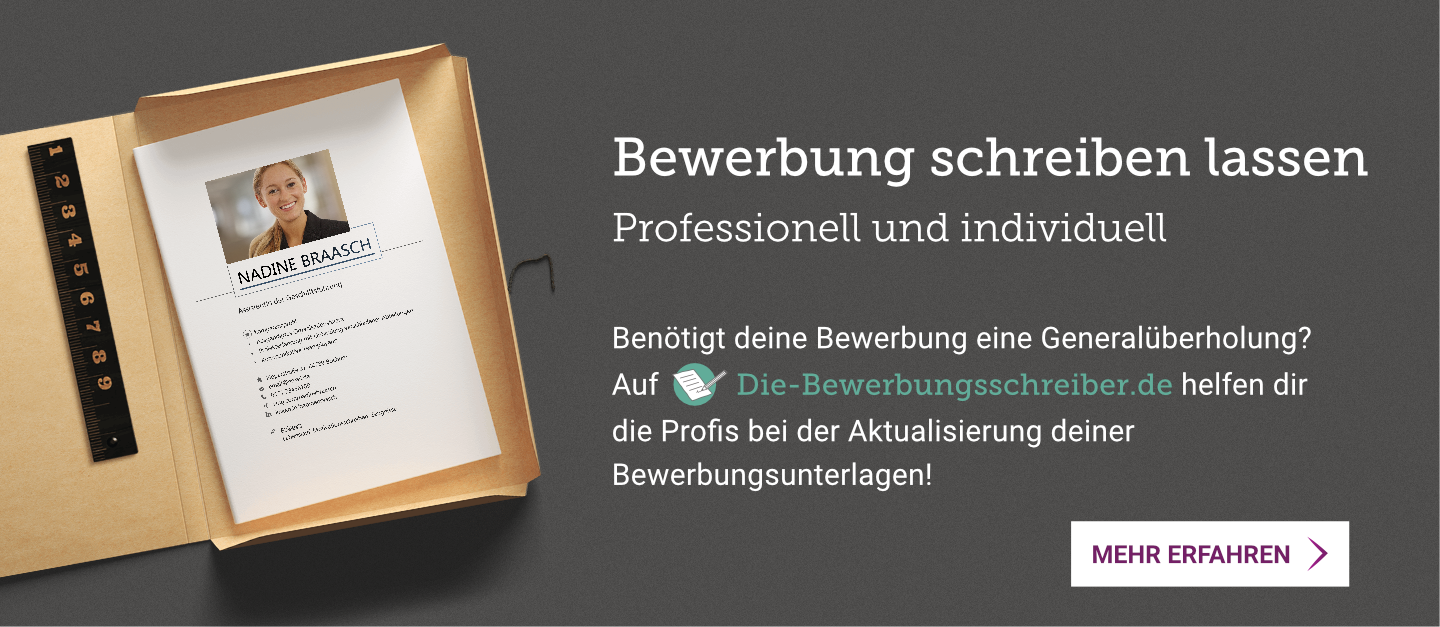 
www.die-bewerbungsschreiber.deMust haveGewichtungGewichtungGewichtungGewichtungGewichtungFormale Anforderungen  1                       2                      3                     4                           5  1                       2                      3                     4                           5  1                       2                      3                     4                           5  1                       2                      3                     4                           5  1                       2                      3                     4                           5Beispiel 1Beispiel 2 Beispiel 3Fachliche KompetenzenBeispiel 1 Beispiel 2Beispiel 3MethodenkompetenzenBeispiel 1Beispiel 2Beispiel 3Soziale KompetenzenBeispiel 1Beispiel 2Beispiel 3Persönliche EigenschaftenBeispiel 1Beispiel 2Beispiel 3…